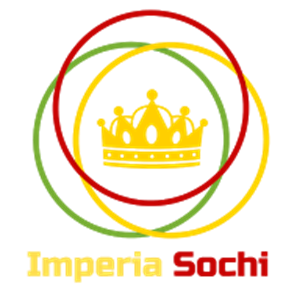 Мы предлагаем  в аренду мебель для любых торжеств: для деловых и частных мероприятий, для коктейлей и дней рождения, для вечеринок и презентаций.Возможна комплектация текстильными аксессуарами: скатертями, элегантными фуршетными юбками и чехлами.Доставка оплачивается отдельно или возможен  самовывоз.Мы готовы встретиться с Вами и учесть все Ваши пожелания. Надеемся, что наше предложение будет соответствовать Вашим требованиям. Мы создадим Вам атмосферу добра и душевного расположения.Контактный тел. для заявок: 8/862/2710-242,8-918-909-85-00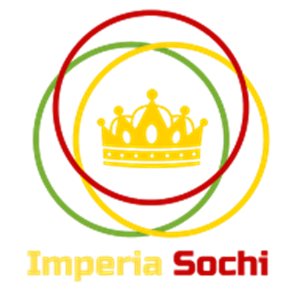 С уважением,  Директор ООО «Империя-Сочи»                                           Беседина О.В. НАИМЕНОВАНИЕОПИСАНИЕСТОИМОСТЬФОТОСтол прямоугольный  1520 х740мм и 1800 х740 мм, h740мм.  Столешница  светлого  цвета  из  армированного  пластика. Складной  механизм - металлический.  Ножки  имеют   защитные  протекторы.   550 руб/шт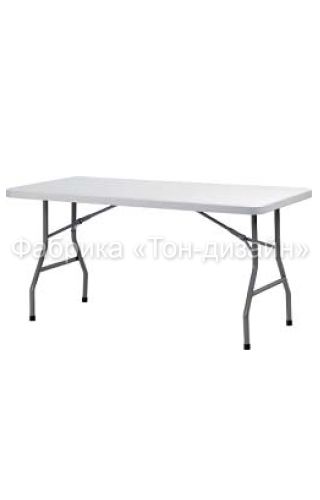 Стол коктейльный Круглый, высота 110 см550 руб/шт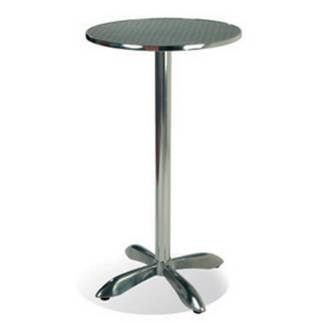 Стул  440х430х800мм,  профиль – пластик, ножки -  сталь, порошковая  окраска  150 руб/шт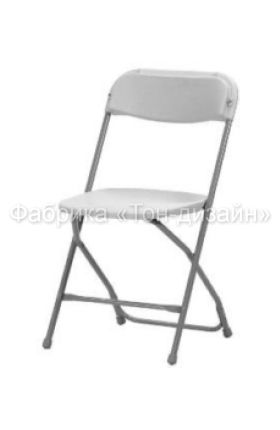 Стул 440х430х800мм,  профиль – пластик, ножки -  сталь, порошковая  окраска  150 руб/шт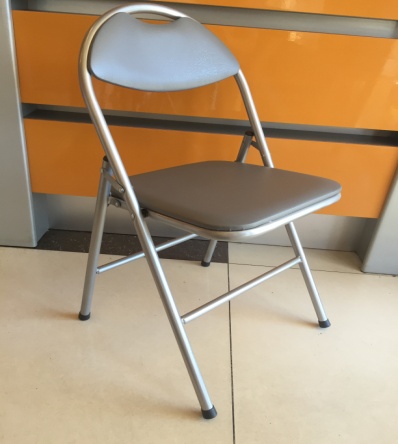 Чехол  на   стул  Белый атлас,Бежевый лен.150 руб/шт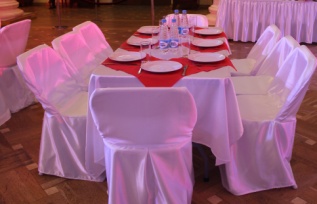 Скатерти для коктейльных столовБежевый атлас с каймой из плотного гепюра650 руб/шт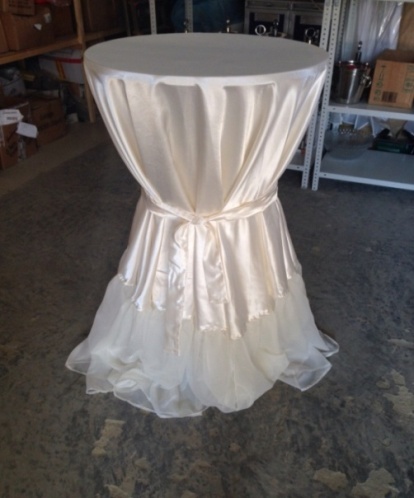 Чехол для коктейльных столов  белый стрейч350 руб/шт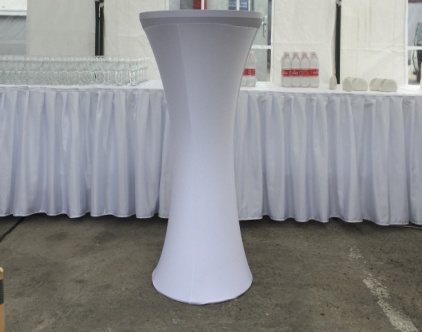 СкатертиБелые атласБежевая жатка Бежевый лен350 руб/шт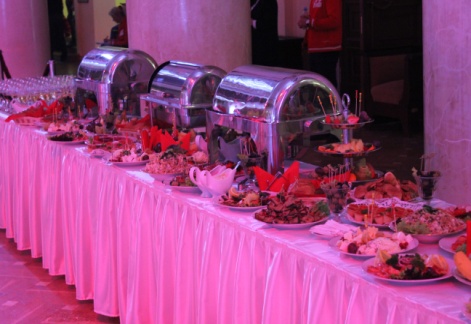 Салфетки Белый атласБежевый лен  70 руб/штФуршетные юбки Белый атласБежевая жатка 550 руб/штМармиты  2000 руб/шт Кофе-машина 3500 руб/шт 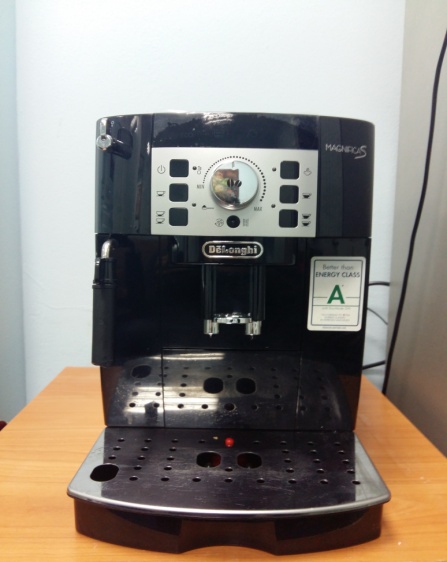 Посуда: набор для фуршета Белый фарфор, стекло350 руб/ 1 персонанабор для сервировки, фраже, различные наборы стекла , чашка под чай или кофе.Посуда: набор для банкета Белый фарфор,стекло550 руб/1 персона набор для сервировки, фраже, различные наборы стекла , чашка под чай или кофе, блюда для выкладки и т.д.Бойлеры (20 л), термоса, барная стойка Цена договорная 